DOĞU AKDENİZ ÜNİVERSİTESİ 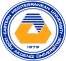 BİLİMSEL ARAŞTIRMA VE YAYIN ETİĞİ KURULU MİMARLIK ETİK ALT KURULU                      BAŞVURU DEĞERLENDİRME FORMU Araştırmanın adı: Sorumlu Araştırmacının Adı: KARAR:  Uygun bulunmamıştır. Eksik kısımların tamamlanması gerekli görülmüştür. Eksik kısımları açıklayınız:……………………………………………………………………………………………………………………………………………………………………………………………………………………………………………………………………………………………………………………………………… Düzeltme yapılması gerekli görülmüştür. Düzeltme yapılması gereken kısımlarıaçıklayınız:………………………………………………………………………………………………………………………………………………………………………………………………………………………………………………………………………………………………………………… Uygun bulunmuştur.Diğer Görüş ve Öneriler:Değerlendirenlerin Adı-Soyadı:   	 	 İmza:   	 	 	Tarih: Etik Alt-kurul Üyeleri:                            İmza:                                          Tarih:    DEĞERLENDİRİLECEK UNSURLAR EVET HAYIR GEREKLİ DEĞİL Araştırma, konu olarak bu kurulun inceleme kapsamında mı? Başvuru formunda sorumlu ve diğer araştırmacıların bilgileri tamam mı? Başvuru formunda sorumlu ve diğer araştırmacıların imzaları tamam mı? Araştırmanın içeriği belirtilmiş mi? Araştırmaya katılacak gönüllülerin sayısı belirtilmiş mi? Araştırmaya katılacak gönüllülerin özellikleri tanımlanmış mı? Araştırmanın gönüllüleri dezavantajlı veya istismara açık grupları kapsıyor mu? Genel bilgilerde araştırmanın önemi, bilime ve uygulamaya yapacağı katkılar, araştırma soruları/hipotezi ve güncel literatüre dayalı olarak ve metin içinde kaynaklar belirtilerek açıklanmış mı? Kaynakça ekte verilmiş mi? Araştırmanın amacı net biçimde tanımlanmış mı? Araştırmanın veri toplama tekniği belirtilmiş mi? Araştırmanın yapılacağı yerler açıklanmış mı? Araştırmanın yürütüleceği kurumların / birimlerin izin belgeleri eklenmiş mi? Araştırma evreni belirtilmiş mi? Araştırmanın örneklem seçim yöntemi açıklanmış mı? Gönüllülere nasıl ulaşılacağı belirtilmiş mi? Gönüllülerin araştırmaya alınma kriterleri belirtilmiş mi? Gönüllülerin araştırmaya alınmama kriterleri belirtilmiş mi? Gönüllülerin araştırma başladıktan sonra çıkarılma kriterleri belirtilmiş mi? Araştırmanın yöntemi uygulanacak tüm müdahaleleri kapsayacak biçimde ayrıntılı ve net olarak açıklanmış mı? Araştırmanın veri toplama araçları eklenmiş mi? Araştırmanın veri toplama araçları net biçimde açıklanmış mı? Araştırmanın veri toplama araçları bu araştırma için uygun mu? DEĞERLENDİRİLECEK UNSURLAR EVET HAYIR GEREKLİ DEĞİL Araştırmanın veri toplama araçlarında etik açıdan uygun olmayan soru var mı? Araştırmanın veri toplama araçlarının varsa geçerlilik ve güvenirlik bilgileri belirtilmiş mi? Çalışmada beklenmeyen durum ortaya çıktığında araştırmanın sonlandırılma kriterleri belirtilmiş mi? Araştırmanın süresi belirtilmiş mi? Araştırma bütçe harcaması gerektiriyor mu? Araştırmada gider varsa, giderlerin karşılanma biçimi belirtilmiş mi? Resmi ya da Özel kurumlardan maddi destek alınıyor mu? Resmi ya da Özel kurumlardan maddi destek alınmışsa “Çıkar İlişkisi Olmadığına Dair Taahhütname” eklenmiş mi? Araştırma bütçesinin gider kalemleri maliyetleri ile birlikte açıklanmış mı? Araştırmanın toplam bütçesi belirtilmiş mi? Proforma fatura eklenmiş mi? Araştırmacı Beyanı, tüm araştırmacıların adı-soyadı ve imzalarını içeriyor mu? Bilgilendirilmiş Gönüllü Olur Formu eklenmiş mi?	 Bilgilendirilmiş Gönüllü Olur Formunun kapsamı genel olarak uygun mu? Bilgilendirilmiş Gönüllü Olur Formunda araştırmaya ilişkin açıklamalar anlaşılır ve yeterli mi? Bilgilendirilmiş Gönüllü Olur Formunda gönüllünün/katılımcının beyanına ilişkin açıklamalar yeterli mi? Bilgilendirilmiş Gönüllü Olur Formunda gönüllü/katılımcı, araştırmacı bilgileri ve imzaları var mı? Telif hakkı olan görsellerin kullanımı için gereken izin formu eklenmiş mi?Başvuru yapılan araştırma konusu ve kapsam genel olarak etik açıdan uygun mu? Sebebi bu formda belirtilmemiş ise açıklayınız.